Multiple Choice1. Nucleic acids are important information storage molecules present in virtually every cell. Which of the processes is carried out by a cell when it accesses that information in the DNA of the genes?2. Observations are used by scientists to draw tentative explanations called hypotheses.3. When small molecules are linked together to form larger molecules, the increase in entropy typically comes from:4. Which process is an example of the first law of thermodynamics in action?5. Consider the image. If the ostrich egg shown in the photo is not fertilized, it is composed of approximately how many cells?
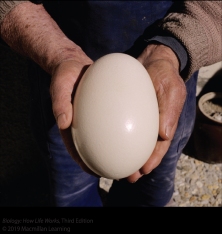 6. Imagine that you are standing in a field and you see a group of butterflies. You notice an individual butterfly that looks significantly different from the others in the population. Its difference allows the butterfly to escape predation more efficiently than the other butterflies. How might this trait have arisen in the individual?7. All of the classifications are considered domains of life except:8. Consider the phylogenetic tree. According to this phylogenetic tree, the primate most closely related to humans is the:
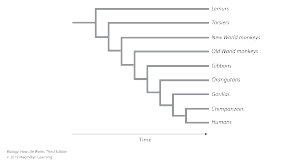 9. Trees in the desert and trees in the rainforest experience vast differences in the amount of water available for uptake. Water can be lost from the leaf surface very easily in dry and hot regions. What types of differences might you expect between tree species in a rainforest compared with those in a desert?10. Ecological relationships reflect the _____ traits of organisms in nature.11. The figure illustrates the projected changes in distributions of beech trees and chinquapin oak trees in Japan if human activities continue to cause global temperatures to rise.


Which of the statements accurately reflects these predictions?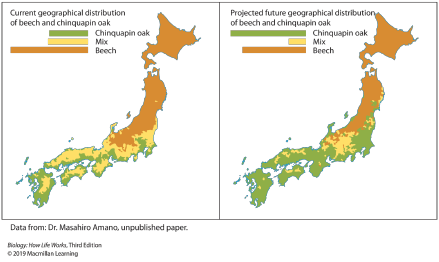 12. Which one of the statements about the human impact on Earth's ecology is correct?13. What is a hypothesis?14. When carrying out a controlled experiment, it is important to:15. A hypothesis is considered a theory when the:16. Which one of the steps would occur last as part of the scientific inquiry?17. Which one of the statements explains a characteristic of both all living organisms and all nonliving material?18. The first law of thermodynamics states that the degree of disorder in the universe tends to increase.19. In which of the examples is the entropy definitely increasing?20. Which of the examples are cellular life forms: virus, yeast, bacteria, plant, animal?21. A retrovirus hijacks a cell's machinery to turn its own RNA into DNA, which is then inserted into the cell's genome so that viral proteins can be made. Does this follow the central dogma?22. Imagine you are standing in a field and you see a group of butterflies. You notice an individual that looks significantly different from the other butterflies in the population. It has much larger wings and can fly faster than the other butterflies. This difference allows the butterfly to escape predation more efficiently than other butterflies in the population. The difference came about because this butterfly spent more time developing in an area of the habitat that is particularly warm and moist and had more food available than other areas. Do you expect the following generations to be composed of butterflies with larger wings?23. Most of life's diversity is:24. Which one of the types of organisms most closely resembles the first cells on Earth?25. Which one of the statements about viruses is correct?26. Some plants are dependent on animals for:27. If the duration of life on Earth was on a scale of 20,000 days, for how many of those days would the human species be present?28. Which one of the organisms has been most damaged by the influence of humans?29. Humans have affected different organismal populations in which ways?30. Hypotheses can only be tested by doing experiments.31. Let's say you feel very strongly that cigarette smoke does not increase the probability of getting cancer, and you base your view on something you read on the Internet. This is a good example of a(n):32. Many salmon return to the place where they were born to spawn (reproduce). You hypothesize that they use visual cues to find their way back. To test your hypothesis, you blind salmon and then examine whether or not they are able to return to their birthplace. You find that they are able to find their way back. From this experiment, you:33. Which order accurately reflects the process of science as described in your textbook?34. An explanation supported by a large body of observations and experimentation is referred to as a(n):35. In the 1600s, Francesco Redi demonstrated that living organisms come from other living organisms. However, it would be inaccurate to say that Redi supported his hypothesis because:36. When you eat a hamburger, some of the energy in the food is converted to ATP that your cells can use to do all kinds of work, some of the energy is stored for later use, and some of the energy is dissipated as heat. The amount of energy before and after eating the hamburger is the same. This illustrates the:37. When you eat a hamburger, some of the energy in the food is converted to ATP that your cells can use to do all kinds of work, some of the energy is stored for later use, and some of the energy is dissipated as heat. In other words, you can only make use of a portion of the energy available in the hamburger because some is always lost as heat. This is a consequence of the:38. Which one of the elements makes up more than 40% of both living organisms and the Earth's crust?39. When we say that the cell is the fundamental unit of life, we mean that:40. The metabolic pathway that harvests energy molecules from glucose is highly conserved across many different organisms. This statement means that in each of these organisms the metabolic pathway:41. The three main groups, or domains, of organisms are:42. The first cells were most similar to:43. A mutation in _____ results in a change in _____ that sometimes produces a(n) _____ with altered structure and function.44. Which of the statements is the best description of mutations in DNA?45. Santiago Elena and Richard Lenski performed long-term artificial selection experiments with bacteria. Over time, the bacteria evolved an ability to use succinate as a food source. Which of the statements is a conclusion of these experiments?46. Consider the phylogenetic tree. The phylogenetic tree shown represents a phylogeny of different species of butterflies. What is represented by the circled area on the phylogeny?

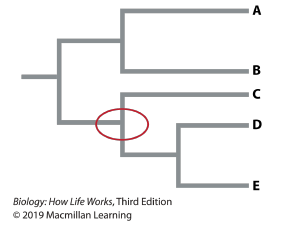 47. The metabolic pathway that harvests energy molecules from glucose is highly conserved across many different organisms. From this observation, scientists conclude that the metabolic pathway:48. Transcription is the process by which:49. Mutations always result in the death of the organism that acquires them.50. Imagine walking through a tropical rainforest. You notice that there are different types of trees, birds, insects, and a plethora of other living things. A few weeks later you are taking a walk through the desert and notice that the trees, birds, insects, and many other living things are different than those you saw in the rainforest. Which of the statements best explains the differences between each of these ecological systems?51. Interactions between organisms lead to the evolution of particular traits in populations of those organisms over time.52. Variation among individuals in a species is usually caused by:53. The chemical reactions required to sustain life are collectively referred to as a cell's:54. Ultraviolet (UV) light can penetrate the skin and damage DNA, and it can also destroy the B vitamin folate needed for bone-marrow maturation and the development of red blood cells. On the other hand, exposure to ultraviolet light is beneficial in the synthesis of vitamin D3, which is important for growth, calcium absorption, and bone development. The amount of ultraviolet light that penetrates the skin depends on the skin's pigmentation: more melanin (skin pigment) means less penetration. Which of the statements do you think best describes natural selection as it applies to human skin pigmentation?55. Imagine you are standing in a field and you see a group of butterflies. You notice that the butterflies are not identical to each other even though they are all from the same species and the same population. Indicate whether the differences could explain the variation you see in the butterflies.

Variations in the genetic material among the butterflies:56. Imagine you are standing in a field and you see a group of butterflies. You notice that the butterflies are not identical to each other even though they are all from the same species and the same population. Indicate whether the differences could explain the variation you see in the butterflies.

Differences within the population that result from variation in the environment:57. Imagine you are standing in a field and you see a group of butterflies. You notice that the butterflies are not identical to each other even though they are all from the same species and the same population. Indicate whether the differences could explain the variation you see in the butterflies.

Differences in the type of food consumed by each butterfly in the population:58. Imagine you are standing in a field and you see a group of butterflies. You notice that the butterflies are not identical to each other even though they are all from the same species and the same population. Indicate whether the differences could explain the variation you see in the butterflies.
Differences in the temperature in which each butterfly developed:59. The effect of increasing human populations can be seen in many different ways. Which of the choices describe(s) how human actions have caused evolutionary changes in different organisms? Indicate whether each of the human actions caused evolutionary changes in the organism described.

Increased use of antibiotics has caused many bacterial strains to become resistant.60. The effect of increasing human populations can be seen in many different ways. Which of the choices describe(s) how human actions have caused evolutionary changes in different organisms? Indicate whether each of the human actions caused evolutionary changes in the organism described.

Planting different commercial crops has increased their worldwide distribution.61. The effect of increasing human populations can be seen in many different ways. Which of the choices describe(s) how human actions have caused evolutionary changes in different organisms? Indicate whether each of the human actions caused evolutionary changes in the organism described.

Worldwide, more forests have been declining due to human interest in acquiring lumber for construction.62. Read the scenario: You get in your car to drive to class. You turn the key, and the engine starts making a clicking sound, but does not start (1). You think to yourself, "The battery must be dead" (2). So, you borrow the battery from your neighbor's car (with permission, of course) and exchange it for the one in your car (3). You figure that if the battery in your car is dead and you replace it then the car will start (4). You get in the car again, turn the key, and the car starts right up (5), and you make it to class on time.

Notice that there are numbers at the end or parts of some of the sentences in the scenario. Refer to these numbers when answering the question.

Which sentence, or part of a sentence, in the story is a hypothesis?63. Read the scenario: You get in your car to drive to class. You turn the key, and the engine starts making a clicking sound, but does not start (1). You think to yourself, "The battery must be dead" (2). So, you borrow the battery from your neighbor's car (with permission, of course) and exchange it for the one in your car (3). You figure that if the battery in your car is dead and you replace it then the car will start (4). You get in the car again, turn the key, and the car starts right up (5), and you make it to class on time.

Notice that there are numbers at the end or parts of some of the sentences in the scenario. Refer to these numbers when answering the question.

Which sentence, or part of a sentence, in the story provides support that the idea about the battery being dead is correct?64. Read the scenario: You get in your car to drive to class. You turn the key, and the engine starts making a clicking sound, but does not start (1). You think to yourself, "The battery must be dead" (2). So, you borrow the battery from your neighbor's car (with permission, of course) and exchange it for the one in your car (3). You figure that if the battery in your car is dead and you replace it then the car will start (4). You get in the car again, turn the key, and the car starts right up (5), and you make it to class on time.

Notice that there are numbers at the end or parts of some of the sentences in the scenario. Refer to these numbers when answering the question.

Which sentence, or part of a sentence, in the story is an observation?65. Read the scenario: You get in your car to drive to class. You turn the key, and the engine starts making a clicking sound, but does not start (1). You think to yourself, "The battery must be dead" (2). So, you borrow the battery from your neighbor's car (with permission, of course) and exchange it for the one in your car (3). You figure that if the battery in your car is dead and you replace it then the car will start (4). You get in the car again, turn the key, and the car starts right up (5), and you make it to class on time.

Notice that there are numbers at the end or parts of some of the sentences in the scenario. Refer to these numbers when answering the question.

Which sentence, or part of a sentence, in the story is an experiment?